Daily Breeze OnlineOctober 4, 2019https://www.dailybreeze.com/2019/10/04/striding-toward-posh-resorts-10th-anniversary-celebration-president-of-terranea-is-no-stranger-to-big-jobs-and-hospitality/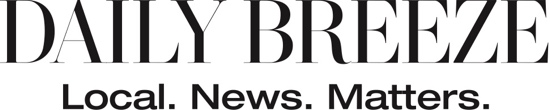 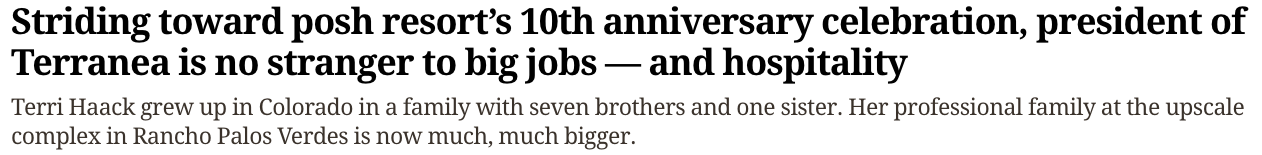 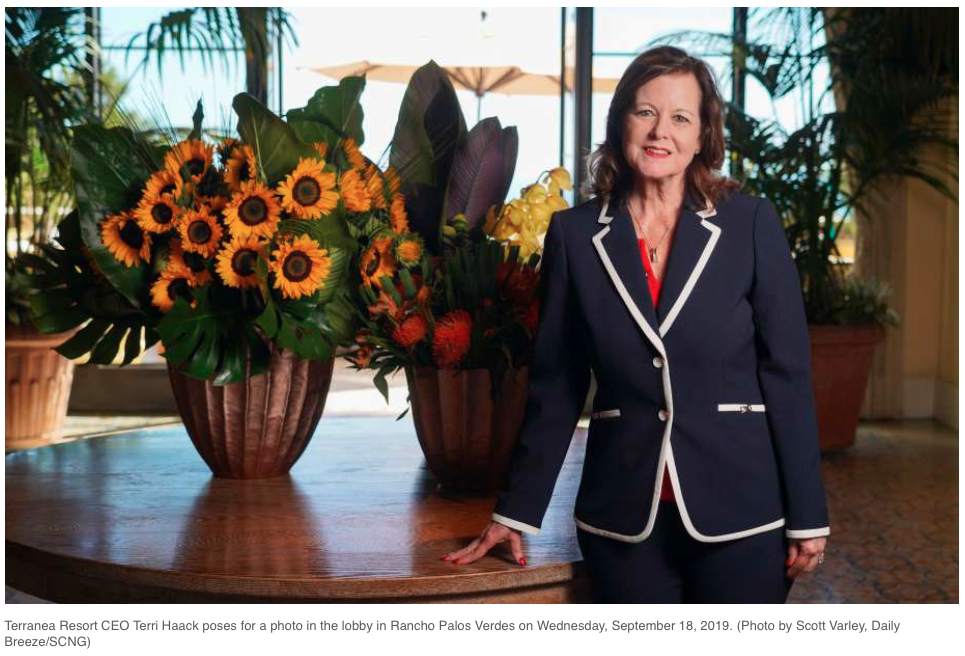 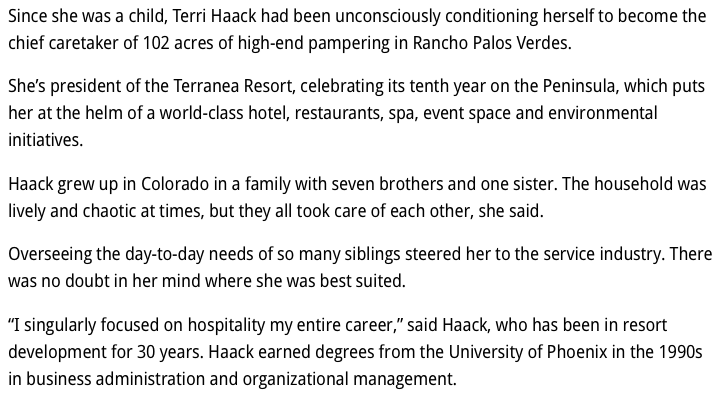 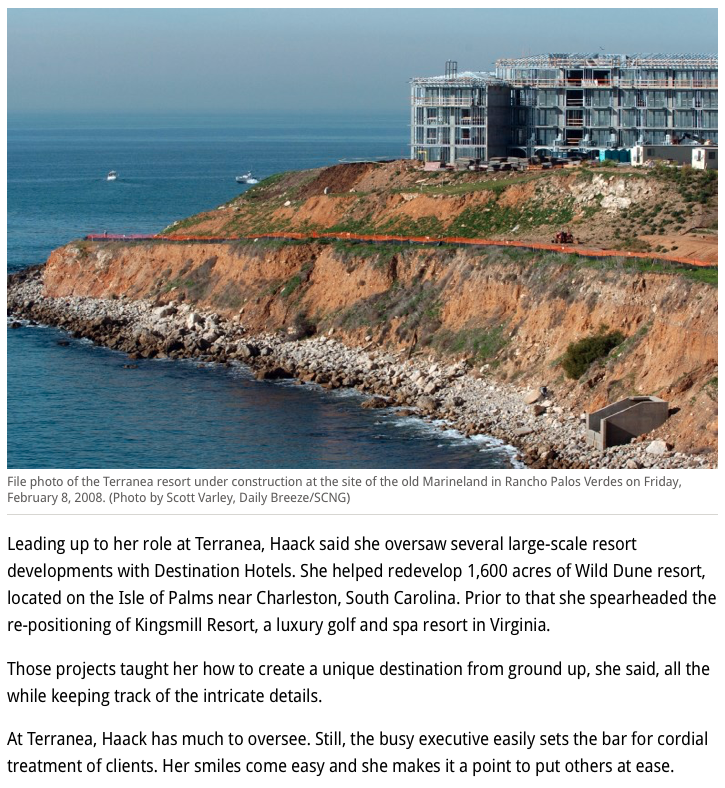 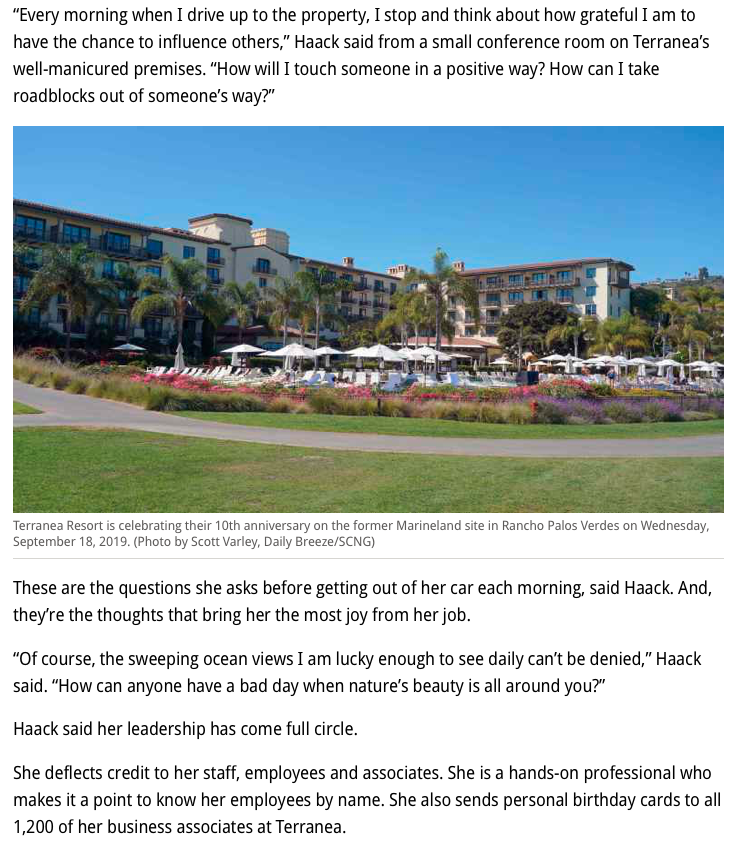 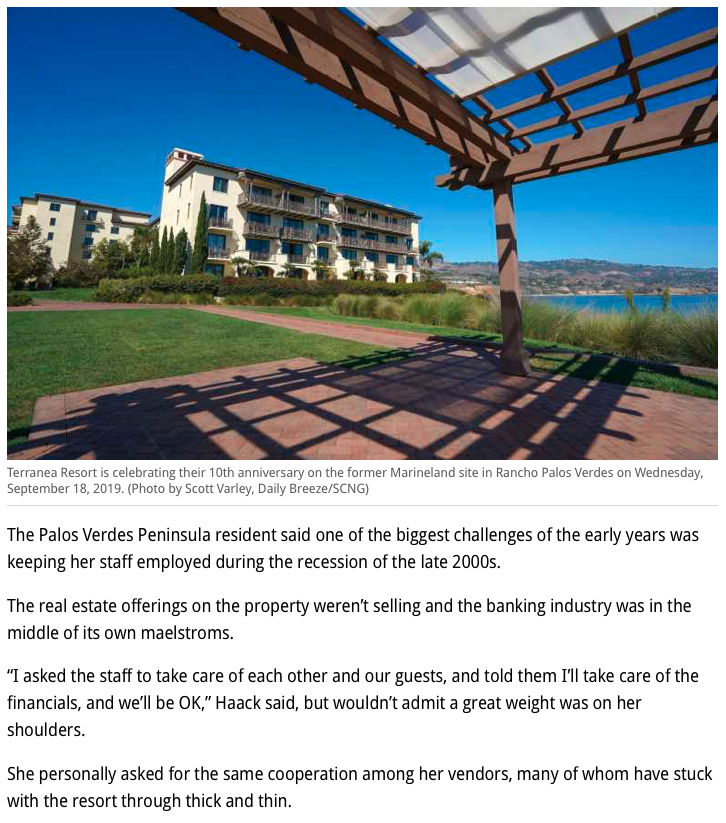 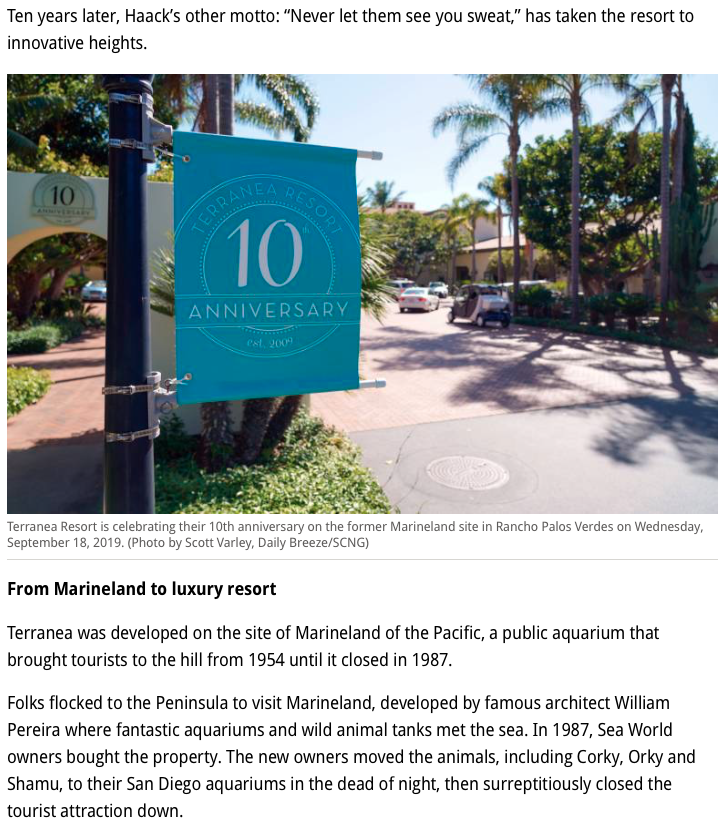 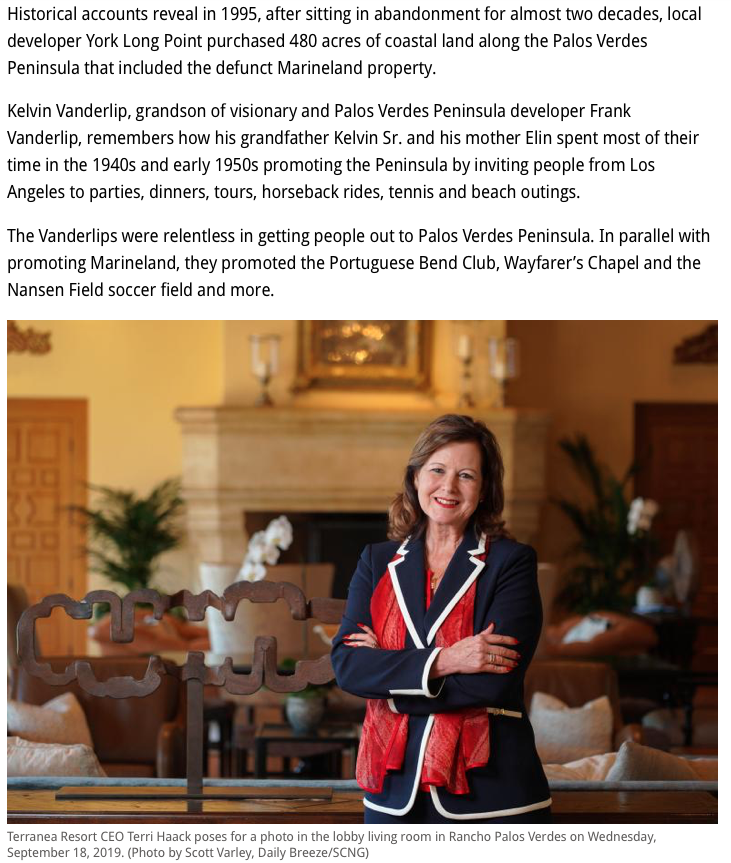 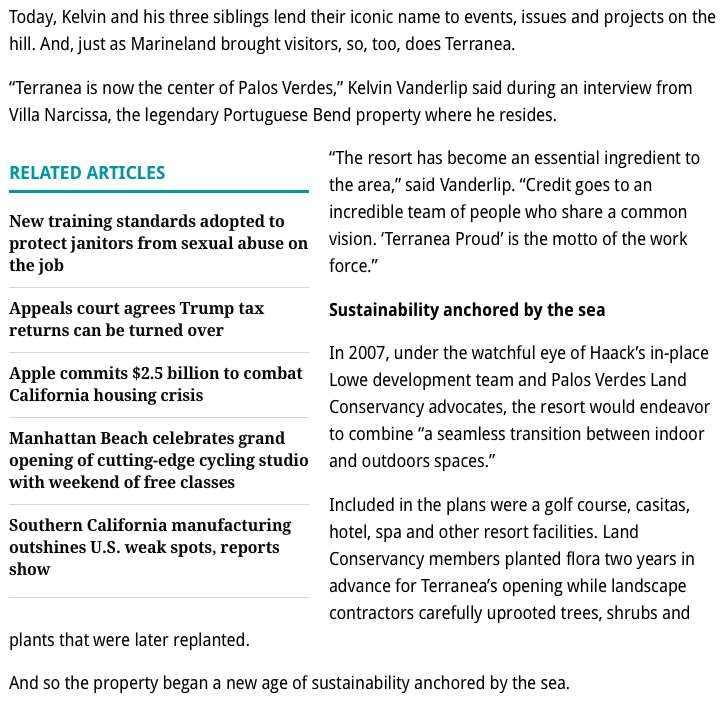 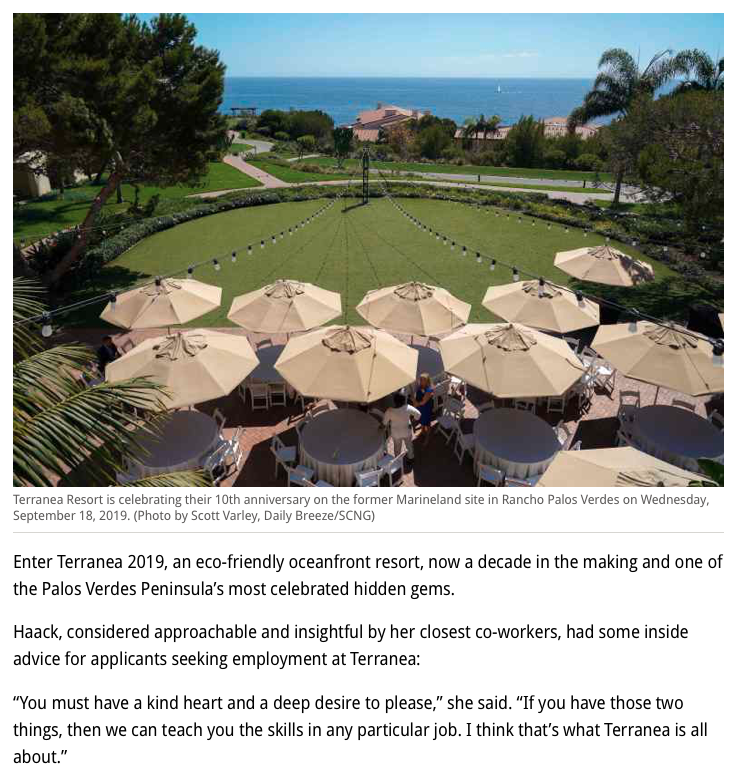 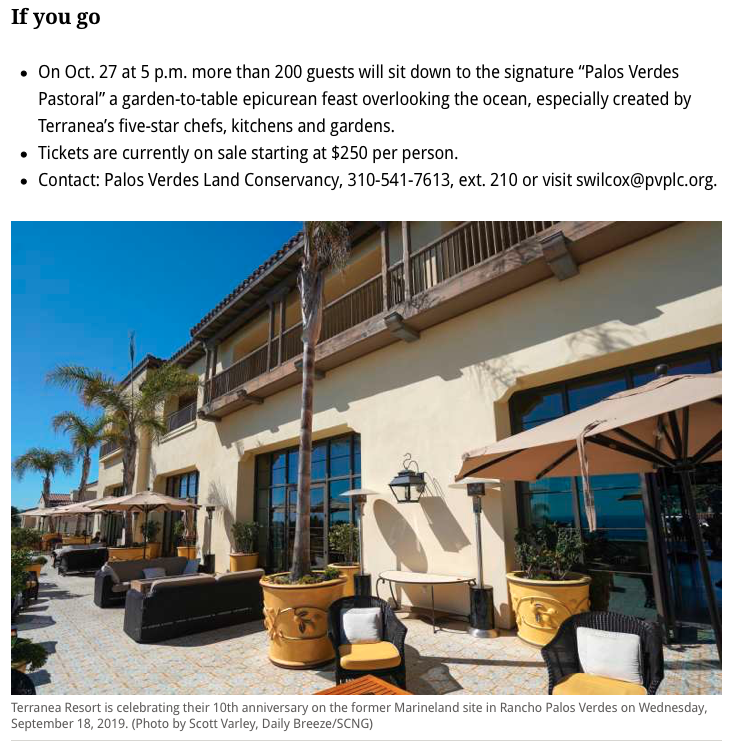 